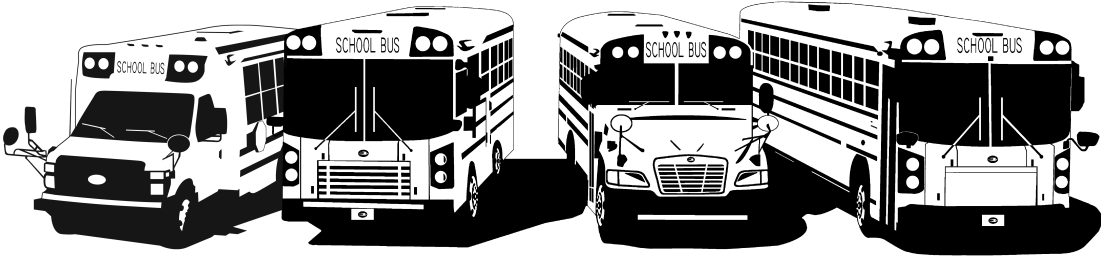 Webasto Training NotesEarlier this week New York Bus Sales hosted training across the state and if you were not able to attend we wanted to pass along some key points from the training for those who could not attend!Webasto offers ALL their service manuals and technical information through a secure website-http://www.techwebasto.com/When you enter the site, click on the “register” button in the upper right corner as shown in Figure #1 and you will be taken to a registration page as shown in Figure #2. When registering use your company or school name followed by “/New York Bus Sales” and you will get a verifying e-mail that you are set to use the site.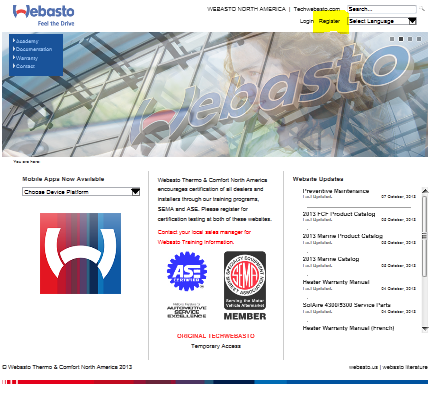 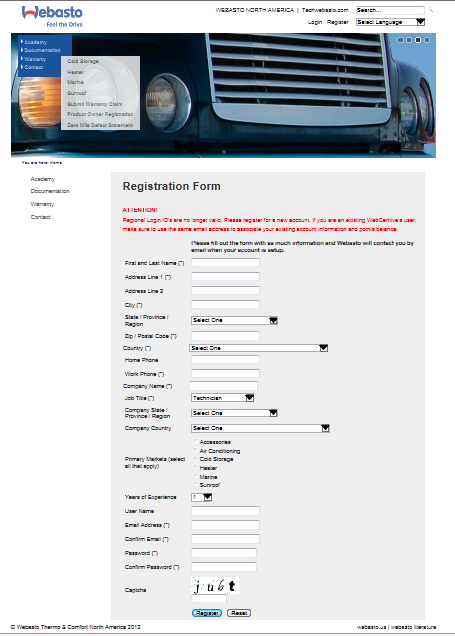 				Figure #1						Figure #2IMPORTANT NOTESWhen checking temperatures of fluid entering the heater and leaving the heater there should be no than a 20*-25* Δδ (delta/change)Reflector Plate – MUST be flatPhoto Eye – Not scratched or chippedClutch Coupler –  ALWAYS replace in pairs PART #350516ALWAYS make sure the Grommets are present-LEFT PART #298964/RIGHT PART #299995DO NOT clean grease from the drive gear/combustion air fan gears-It is special grease rated for -100* to 300*WIRE COLORSBROWN – GROUNDRED – HOTBLACK – TURNS SOMETHING ONWRITING ON THE UNITRED – 12 VOLTGREEN – 24 VOLT6 PIN ConnectorPins 1-2 white/white – Overheat FusePins 3-4 green/green – Temperature LimiterPins 5-6 green/red – Control ThermostatIf you have a unit which will not fire in the cold but once in the shop fires and runs…..check the coil – Most Likely it is bad and you should look for a “DOT” in the potting materialMAINTENANCEEVERY MONTH – Run unit for 20 MinutesANNUALLY – Replace nozzle/PART #88641A, Fuel Filter, Gap Electrodes/PART #1303871A, Clean Burner Tube, Clean Photo Eye/Reflector Plate and check seal/PART #378232When Fuel Filter is replaced – FILL the new filter with fuelClean the housing with JUST a wire brush-No Cleaning products needed When cleaning Photo Eye/Reflector plate NO NOT use petroleum products….Alcohol or Brake Clean is recommendedWhen tightening electrodes after adjusting gap DO NOT overtighten the bolt holding them, just tighten until the electrodes do not moveEVERY 4 YEARS – Replace Drive Unit/Combustion Air Fan bearing kitWhen installing new bearing kit – Torque nut by tightening until fan rubs THEN back-off by 1/8th turn – PART #378313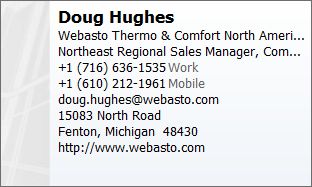 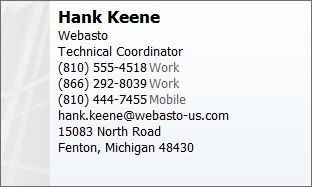 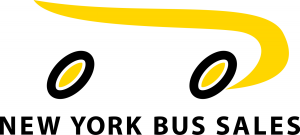 ALL of our Tech Tips can be found on the New York Bus Sales website athttp://www.newyorkbussales.com/pages/bulletins.cfmOr at the New York Head Mechanic website atwww.nyhma.org 